678175, Мирнинский район,   п. Чернышевский ул. Каландарашвили 1 «А». Телефон 7-32-59, факс 7-20-89.  E-mail: adm-ok@mail.ruПОСТАНОВЛЕНИЕ№ __145___ от  «_24__ » ___11_____ 2021г.Об утверждении плана контрольных мероприятийпо осуществлению внутреннего муниципального финансового контроля на 2021 год	В соответствии со статьей 269.2 Бюджетного кодекса Российской Федерации, федеральными стандартами внутреннего государственного (муниципального) финансового контроля, утвержденными Правительством Российской Федерации:Утвердить план контрольных мероприятий по осуществлению внутреннего муниципального финансового контроля на 2022 год (приложение).Ответственному лицу по организации внутреннего муниципального финансового контроля и аудита (Колисниченко Ж.В.):2.1.Организовать проведение контрольных мероприятий согласно плану контрольных мероприятий в отношении объектов контроля, указанных в приложении;2.2.Представить акты и иные материалы контрольных мероприятий Главе МО «Посёлок Чернышевский» в сроки, установленными федеральными стандартами внутреннего государственного (муниципального) финансового контроля, утвержденными Правительством Российской Федерации;2.3.Разместить указанную в пункте 1 информацию в единой информационной системе в соответствии с пунктом 21 статьи 99 Федерального закона от 05.04.2013г. №44-ФЗ «О контрактной системе в сфере закупок товаров, работ, услуг для обеспечения государственных и муниципальных нужд»; Постановление вступает в силу с момента его обнародования.Обнародовать настоящее постановление на официальном сайте МО      «Мирнинский район» (www.алмазный-край.рф).Контроль за исполнением настоящего постановления оставляю за собой.И. о. Главы МО «Поселок Чернышевский»                                                       Н.Ю. ТорбаРоссийская ФедерацияРеспублика Саха (Якутия)Мирнинский районАДМИНИСТРАЦИЯМУНИЦИПАЛЬНОГО ОБРАЗОВАНИЯ«Поселок Чернышевский»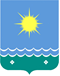  Россия Федерацията               Саха Өрөспүүбүлүкэтэ Мииринэй оройуона«Чернышевскай бөhүөлэгэ»МУНИЦИПАЛЬНАЙ ТЭРИЛЛИИДЬАhАЛТАТА